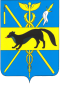 СОВЕТ НАРОДНЫХ ДЕПУТАТОВ БОГУЧАРСКОГО МУНИЦИПАЛЬНОГО РАЙОНА ВОРОНЕЖСКОЙ ОБЛАСТИРЕШЕНИЕот «25» 12. 2018 № 107                                              г. БогучарОб утверждении Стратегии социально-экономического развития Богучарскогомуниципального района  Воронежскойобласти на период до 2035 года В соответствии с Федеральным законом от 06.10.2003 № 131-ФЗ                    «Об общих принципах организации местного самоуправления в Российской Федерации»,  Федеральным законом от 28.06.2014  №172-ФЗ «О стратегическом планировании в Российской Федерации», Уставом Богучарского муниципального района, Совет народных депутатов Богучарского муниципального района р е ш и л:	1. Утвердить Стратегию социально-экономического развития Богучарского муниципального района Воронежской области на период до 2035 года согласно приложению.         2. Признать утратившим силу решение Советов народных депутатов Богучарского муниципального района от  06.07.2011 №291	 «Об утверждении Стратегии социально-экономического развития Богучарского муниципального района на период до 2020 года» с 01.01.2019 года.         3. Настоящее решение опубликовать в Вестнике органов местного самоуправления Богучарского муниципального района..          4. Контроль  за выполнением данного решения возложить на постоянную комиссию Совета народных депутатов Богучарского муниципального района по бюджету, финансам, налогам и предпринимательству (Жданов В.К.) и заместителя главы администрации Богучарского муниципального района Воронежской области  Кожанова А.Ю.Председатель Совета народных депутатов Богучарского муниципального  района                                     Ю.В.ДорохинаГлава Богучарского муниципального района                                                                В.В. Кузнецов     